Advocacy support POhWER Support Centre can be contacted via 0300 456 2370 Advocacy People gives advocacy support on 0330 440 9000 Age UK on 0800 055 6112 Local Council can give advice on local advocacy services Further action If you are dissatisfied with the outcome of your complaint from either LSC ICB or this organisation then you can escalate your complaint to: Parliamentary Health Service Ombudsman (PHSO) Milbank Tower Milbank London SW1P 4QP Tel: 0345 015 4033 www.ombudsman.org.uk Ilex View Medical Practice Rossendale Primary Healthcare Centre 161 Bacup Road, Rawtenstall, BB4 7PL 01706 335400, repeats.rhc@nhs.net The Complaints Process Ilex View Medical Practice 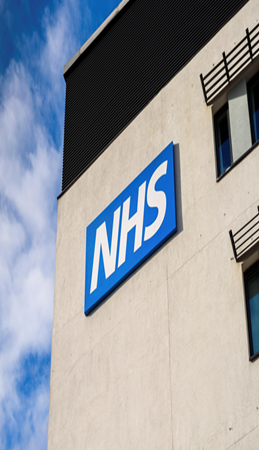 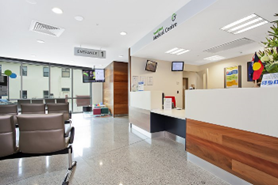 Talk to us Every patient has the right to make a complaint about the treatment or care they have received at Ilex View Medical Practice. We understand that we may not always get everything right and, by telling us about the problem you have encountered, we will be able to improve our services and patient experience.  Who to talk to Most complaints can be resolved at a local level. Please speak to a member of staff if you have a complaint; our staff are trained to handle complaints.  Alternatively, ask to speak to the complaint’s manager, Natalie Huff, Practice Manager.  A complaints form is available from reception. Additionally, you can complain via email to repeats.rhc@nhs.net   If for any reason you do not want to speak to a member of our staff, then you can request that Lancashire and South Cumbria Integrated Care Board investigate your complaint. They will contact us on your behalf. A complaint can be made verbally or in writing. 0800 032 2424Phone lines are open 9am-5pm Monday to FridayMlcsu.lscpatientexperience@nhs.netLancashire and South Cumbria ICBPatient experience teamLevel 3, Christ Church Precinct, County Hall, Fishergate Hill, Preston, PR1 8XBTime frames for complaints The time constraint on bringing a complaint is 12 months from the occurrence giving rise to the complaint, or 12 months from the time you become aware of the matter about which you wish to complain. The complaints manager will acknowledge all complaints within three business days.  We will aim to investigate and provide you with the findings as soon as we can and will provide regular updates regarding the investigation of your complaint.Investigating complaints Ilex View Medical Practice will investigate all complaints effectively and in conjunction with extant legislation and guidance.    Confidentiality Ilex View Medical Practice will ensure that all complaints are investigated with the utmost confidentiality and that any documents are held separately from the patient’s healthcare record.  Third party complaints Ilex View Medical Practice allows a third party to make a complaint on behalf of a patient. The patient must provide consent for them to do so.  A third-party patient complaint form is available from reception. Final response Ilex View Medical Practice will issue a final formal response to all complainants within 30 days which will provide full details and the outcome of the complaint. Further information is detailed in our organisation policy. 